Программа зоотерапия «Живое тепло» Лабутиной Д.М.Зоотерапия с дельфинами: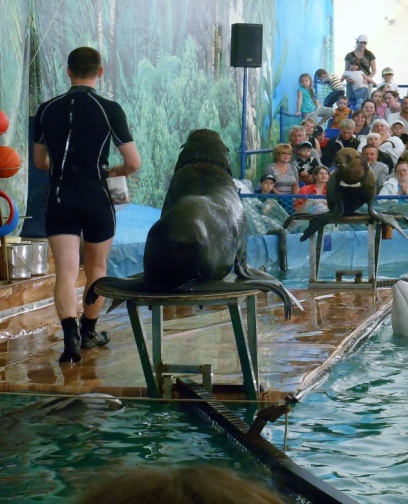 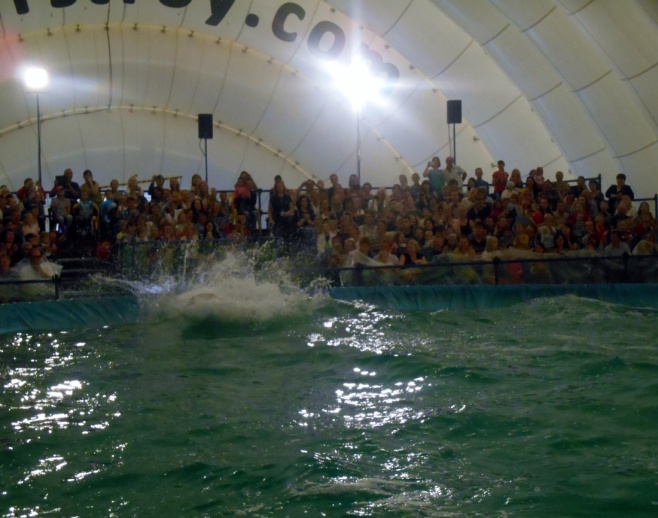 Зоотерапия с грызунами: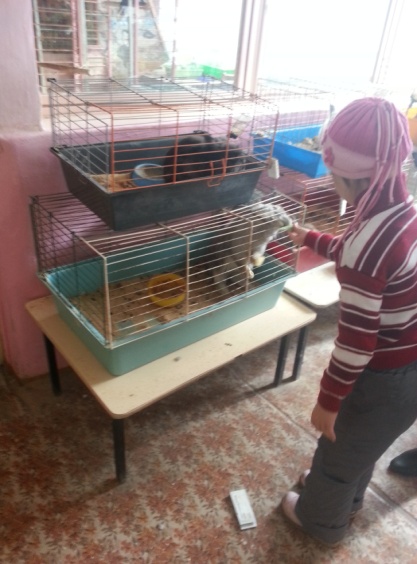 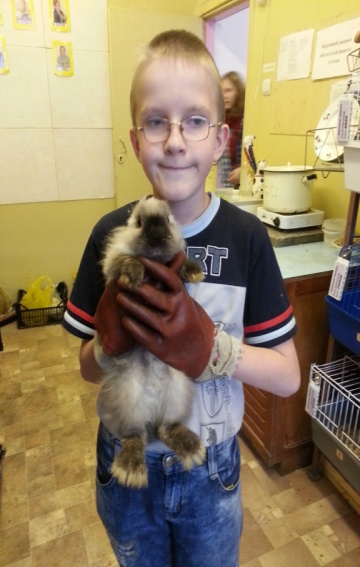 Ихтеотерапия – зоотерапия с рыбами и рептилиями: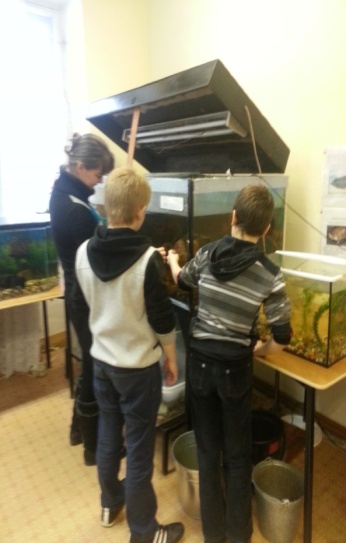 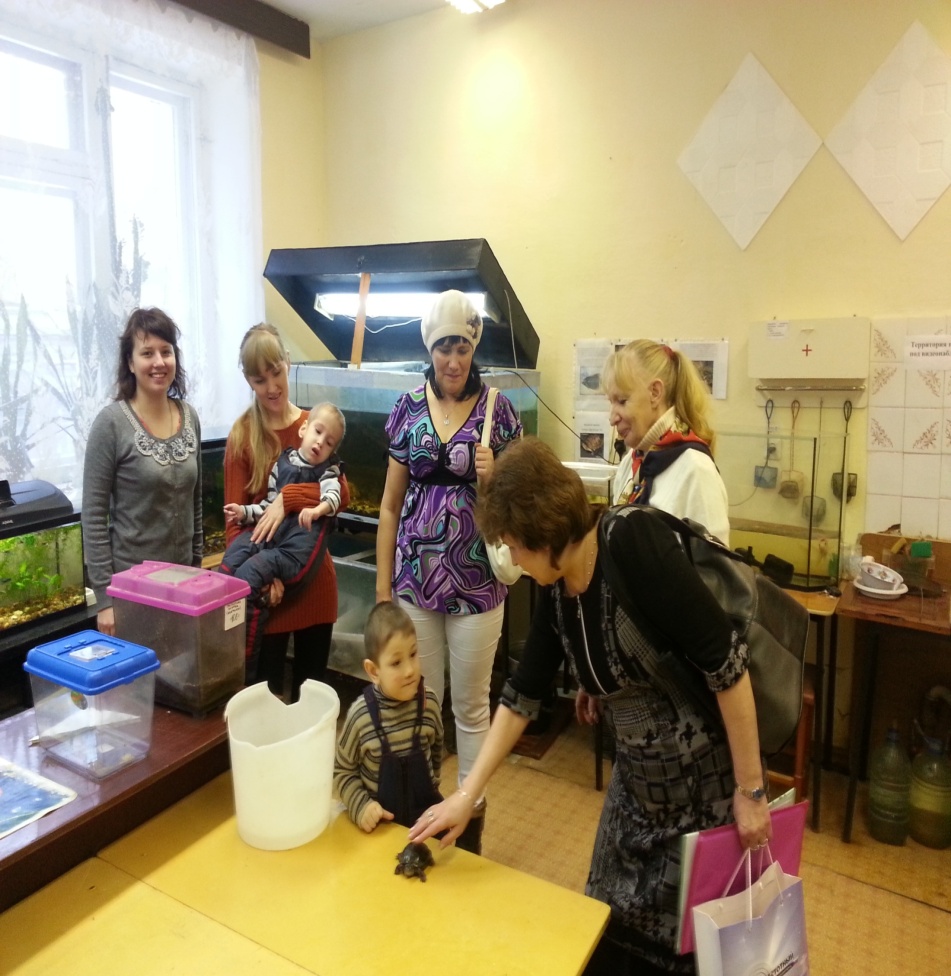 Иппотерапия – зоотерапия с лошадьми: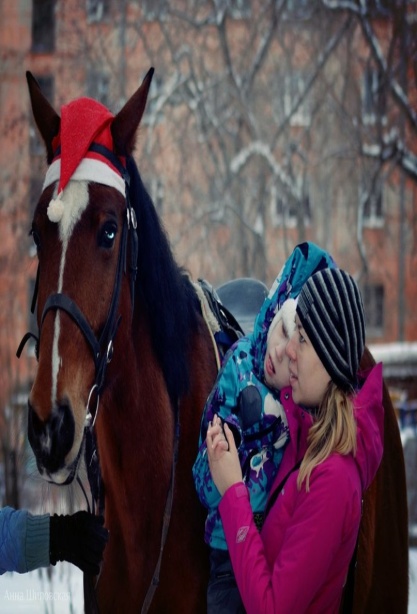 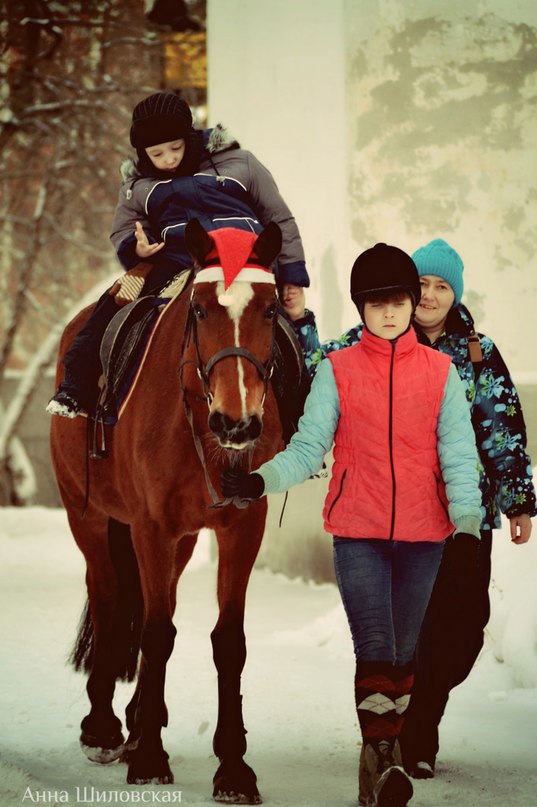 Зоотерапия с птицами: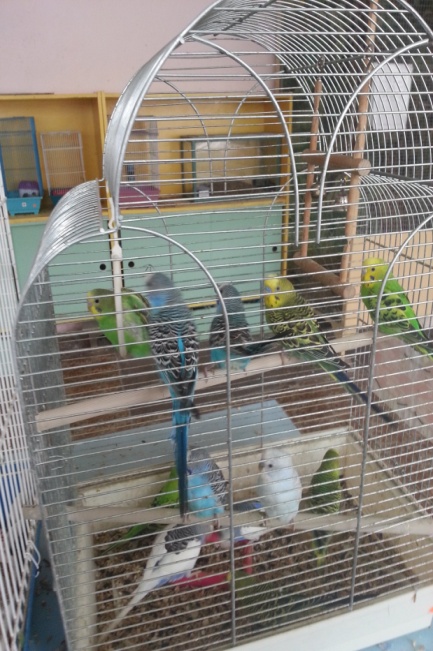 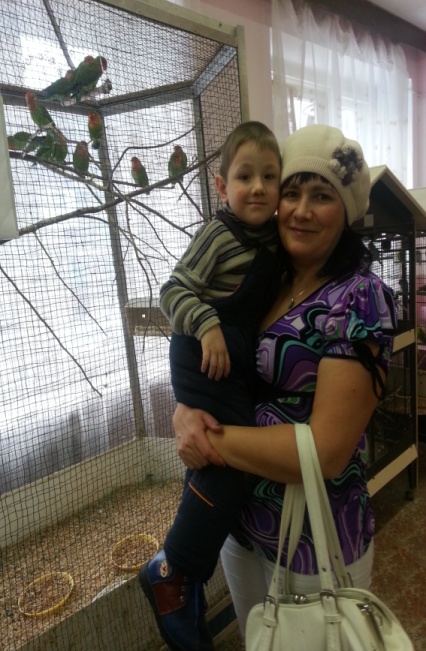 Спасибо за внимание.